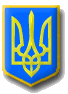 ЛИТОВЕЗЬКА    СІЛЬСЬКА РАДАВОЛИНСЬКА ОБЛАСТЬ, ІВАНИЧІВСЬКИЙ     РАЙОН                                            Сьомого скликанняР І Ш Е Н Н ЯВід  21 лютого 2020 року                 с.Литовеж                                     №35/5Про виконання Цільової програми наданнясоціальних послуг незахищеним верствам населення Литовезької сільської ради на 2017-2020 роки       Заслухавши та обговоривши звіт «Про виконання Цільової програми надання соціальних послуг незахищеним верствам населення Литовезької сільської ради на 2017-2020 роки», відповідно до п.22. ст.26 Закону України «Про місцеве самоврядування в Україні», керуючись рекомендаціями постійної депутатської комісії з питань освіти, фізичного виховання, культури, охорони здоров’я, соціальної політики, регламенту та депутатської етики., Литовезька сільська радаВИРІШИЛА:1.Звіт начальника відділу фінансів Яковинець А.А. «Про виконання Цільової програми надання соціальних послуг незахищеним верствам населення Литовезької сільської ради на 2017-2020 роки»  взяти до відома (додається).2.Інформацію про виконання Цільової програми надання соціальних послуг незахищеним верствам населення Литовезької сільської ради на 2017-2020 роки опублікувати на офіційному сайті Литовезької сільської ради.3.Контроль за виконанням даного рішення покласти на постійну комісію ради з питань освіти, фізичного виховання, культури, охорони здоров’я, соціальної політики, регламенту та депутатської етики.В.о. сільського голови                                                                         О.Касянчук